九江银行校园招聘网申流程图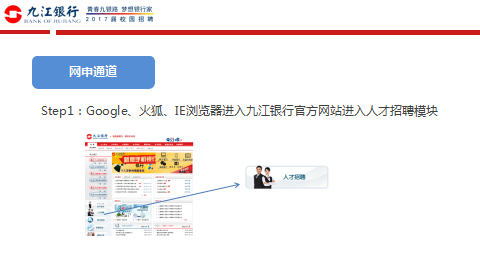 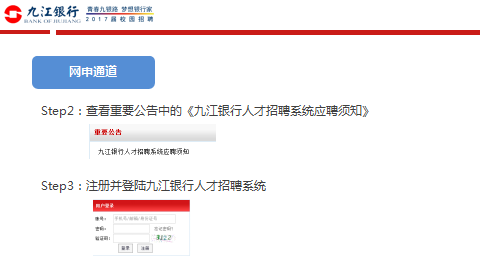 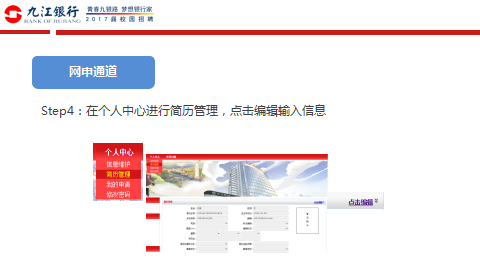 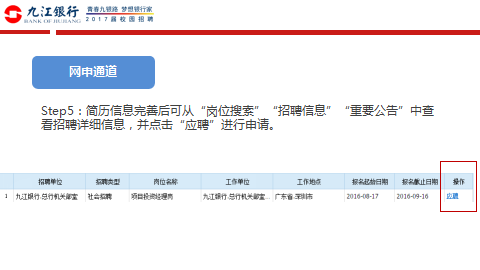 